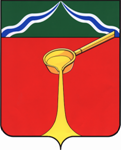 Калужская областьАдминистрация муниципального района«Город Людиново и Людиновский район»П О С Т А Н О В Л Е Н И Е           от « 02 »______12_______ 2019 г.                                                            № 1607						О внесении изменений в постановление администрации муниципального района«Город Людиново и Людиновский район»от 29.11.2013 № 1509  «Об утверждении порядка уведомленияпредставителя нанимателя (работодателя) о фактахобращения в целях склонения муниципального служащего к совершению коррупционных правонарушенийв администрации муниципального района«Город Людиново и Людиновский район» В соответствии со  ст. 7, 43 Федерального закона от 06.10.2003г. №131-ФЗ «Об общих принципах организации местного самоуправления в РФ», ст. 40 Устава муниципального района «Город Людиново и Людиновский район»администрация муниципального района «Город Людиново и Людиновский район»ПОСТАНОВЛЯЕТ:         1. Внести в постановление администрации муниципального района «Город Людиново и Людиновский район» от 29.11.2013 № 1509  «Об утверждении порядка уведомления представителя нанимателя (работодателя) о фактах обращения в целях склонения муниципального служащего к совершению коррупционных правонарушений в администрации муниципального района «Город Людиново и Людиновский район» следующее изменение:1.1. В  пункте 11 приложения к постановлению исключить абзац второй.2. Контроль за исполнением настоящего постановления возложить на заместителя главы администрации муниципального района О.В. Игнатову.3. Настоящее постановление вступает в силу с момента подписания и подлежит опубликованию в установленном законом порядке.Главы администрации муниципального района                                                                                Д.М.Аганичев